安全评价报告信息公布表机构名称湖北景深安全技术有限公司湖北景深安全技术有限公司湖北景深安全技术有限公司资质证号APJ-（鄂）-002APJ-（鄂）-002委托单位广汽乘用车有限公司宜昌分公司广汽乘用车有限公司宜昌分公司广汽乘用车有限公司宜昌分公司广汽乘用车有限公司宜昌分公司广汽乘用车有限公司宜昌分公司广汽乘用车有限公司宜昌分公司项目名称广汽乘用车有限公司宜昌分公司自主品牌项目安全验收评价广汽乘用车有限公司宜昌分公司自主品牌项目安全验收评价广汽乘用车有限公司宜昌分公司自主品牌项目安全验收评价广汽乘用车有限公司宜昌分公司自主品牌项目安全验收评价广汽乘用车有限公司宜昌分公司自主品牌项目安全验收评价广汽乘用车有限公司宜昌分公司自主品牌项目安全验收评价业务类别其他其他其他其他其他其他安全评价过程控制情况安全评价过程控制情况安全评价过程控制情况安全评价过程控制情况安全评价过程控制情况安全评价过程控制情况安全评价过程控制情况安全评价项目管理项目组长项目组长技术负责人技术负责人过程控制负责人过程控制负责人安全评价项目管理郭辉郭辉董颖董颖谭辉谭辉编制过程报告编制人报告编制人报告提交日期报告提交日期报告审核人报告审批人编制过程鲁小芳、贺琼鲁小芳、贺琼2020.3.302020.3.30王正飞董颖安全评价项目参与人员姓名认定专业安全评价师从业识别卡/证书编号安全评价师从业识别卡/证书编号注册安全工程师注册证号是否专职安全评价项目参与人员郭  辉测绘工程029388/S011032000110192001195029388/S011032000110192001195/专职安全评价项目参与人员贺  琼材料化学036046/S011032000110193001092036046/S011032000110193001092/专职安全评价项目参与人员鲁小芳安全工程036168/S011032000110193000940036168/S011032000110193000940/专职安全评价项目参与人员宋帅华机电一体化027043/1500000000302338027043/1500000000302338/专职安全评价项目参与人员夏  鹏材料学035984/S011032000110192000988035984/S011032000110192000988/专职安全评价项目参与人员王正飞自动化035979/S011032000110192001415035979/S011032000110192001415/专职安全评价项目参与人员谭  辉化学028934/S011032000110192001025028934/S011032000110192001025/专职安全评价项目参与人员董  颖机械设计制造及其自动化019091/1100000000200063019091/1100000000200063/专职项目简介项目简介项目简介项目简介项目简介项目简介项目简介广汽乘用车有限公司（以下简称“广汽乘用车”）是广州汽车集团股份有限公司的全资子公司。公司成立于2008年7月，位于广州市蚕禺区金山大道东633号广汽番愚基地。公司现已建成年产35万辆整车、40万台发动机的生产系统。2016年广汽中兴（宜昌）汽车有限公司宣布破产，宜昌市政府会同中兴汽车公司对其进行资产清偿后将其移交给广汽乘用车有限公司，广汽集团接手后利用中兴汽车厂区已有设施，对其进行已有的厂房设施进行改扩建，投资新建本项目，实现年产20万辆乘用车的产能。广汽乘用车有限公司（以下简称“广汽乘用车”）是广州汽车集团股份有限公司的全资子公司。公司成立于2008年7月，位于广州市蚕禺区金山大道东633号广汽番愚基地。公司现已建成年产35万辆整车、40万台发动机的生产系统。2016年广汽中兴（宜昌）汽车有限公司宣布破产，宜昌市政府会同中兴汽车公司对其进行资产清偿后将其移交给广汽乘用车有限公司，广汽集团接手后利用中兴汽车厂区已有设施，对其进行已有的厂房设施进行改扩建，投资新建本项目，实现年产20万辆乘用车的产能。广汽乘用车有限公司（以下简称“广汽乘用车”）是广州汽车集团股份有限公司的全资子公司。公司成立于2008年7月，位于广州市蚕禺区金山大道东633号广汽番愚基地。公司现已建成年产35万辆整车、40万台发动机的生产系统。2016年广汽中兴（宜昌）汽车有限公司宣布破产，宜昌市政府会同中兴汽车公司对其进行资产清偿后将其移交给广汽乘用车有限公司，广汽集团接手后利用中兴汽车厂区已有设施，对其进行已有的厂房设施进行改扩建，投资新建本项目，实现年产20万辆乘用车的产能。广汽乘用车有限公司（以下简称“广汽乘用车”）是广州汽车集团股份有限公司的全资子公司。公司成立于2008年7月，位于广州市蚕禺区金山大道东633号广汽番愚基地。公司现已建成年产35万辆整车、40万台发动机的生产系统。2016年广汽中兴（宜昌）汽车有限公司宣布破产，宜昌市政府会同中兴汽车公司对其进行资产清偿后将其移交给广汽乘用车有限公司，广汽集团接手后利用中兴汽车厂区已有设施，对其进行已有的厂房设施进行改扩建，投资新建本项目，实现年产20万辆乘用车的产能。广汽乘用车有限公司（以下简称“广汽乘用车”）是广州汽车集团股份有限公司的全资子公司。公司成立于2008年7月，位于广州市蚕禺区金山大道东633号广汽番愚基地。公司现已建成年产35万辆整车、40万台发动机的生产系统。2016年广汽中兴（宜昌）汽车有限公司宣布破产，宜昌市政府会同中兴汽车公司对其进行资产清偿后将其移交给广汽乘用车有限公司，广汽集团接手后利用中兴汽车厂区已有设施，对其进行已有的厂房设施进行改扩建，投资新建本项目，实现年产20万辆乘用车的产能。广汽乘用车有限公司（以下简称“广汽乘用车”）是广州汽车集团股份有限公司的全资子公司。公司成立于2008年7月，位于广州市蚕禺区金山大道东633号广汽番愚基地。公司现已建成年产35万辆整车、40万台发动机的生产系统。2016年广汽中兴（宜昌）汽车有限公司宣布破产，宜昌市政府会同中兴汽车公司对其进行资产清偿后将其移交给广汽乘用车有限公司，广汽集团接手后利用中兴汽车厂区已有设施，对其进行已有的厂房设施进行改扩建，投资新建本项目，实现年产20万辆乘用车的产能。广汽乘用车有限公司（以下简称“广汽乘用车”）是广州汽车集团股份有限公司的全资子公司。公司成立于2008年7月，位于广州市蚕禺区金山大道东633号广汽番愚基地。公司现已建成年产35万辆整车、40万台发动机的生产系统。2016年广汽中兴（宜昌）汽车有限公司宣布破产，宜昌市政府会同中兴汽车公司对其进行资产清偿后将其移交给广汽乘用车有限公司，广汽集团接手后利用中兴汽车厂区已有设施，对其进行已有的厂房设施进行改扩建，投资新建本项目，实现年产20万辆乘用车的产能。现场开展工作情况现场开展工作情况现场开展工作情况现场开展工作情况现场开展工作情况现场开展工作情况现场开展工作情况勘察人员贺琼、郭辉贺琼、郭辉贺琼、郭辉贺琼、郭辉贺琼、郭辉贺琼、郭辉勘察时间2020.4.152020.4.152020.4.152020.4.152020.4.152020.4.15勘察任务现场勘查、收集并核实业主单位提供的安全评价相关资料现场勘查、收集并核实业主单位提供的安全评价相关资料现场勘查、收集并核实业主单位提供的安全评价相关资料现场勘查、收集并核实业主单位提供的安全评价相关资料现场勘查、收集并核实业主单位提供的安全评价相关资料现场勘查、收集并核实业主单位提供的安全评价相关资料勘察中发现的问题1、总装车间返修区域照明灯不符合防爆要求。2、总装车间返修区域电气线路接线不符合防爆要求。3、涂装车间调漆间门口区域属于爆炸危险区域2区，区域内的部分电气设备不符合防爆要求。4、生产车间内均配备的是MF/ABC4灭火器，与安全专篇不符。5、部分压力表检定时间超期，需及时送检。6、部分特种作业人员证件过期。7、二类防雷建筑防雷检测报告过期。8、应急预案未评审备案。9、发电机房储油间柴油、润滑油存放点未按照设计要求设置防油淌槽。10、焊装车间空调设备间内未设置应急照明灯。11、加油站油罐未设置高液位联锁切断阀。12、叉车充电区未按照设计要求装设洗眼器。13、项目实际设置10 m3柴油罐一个，20 m3汽油罐、10 m3柴油罐各一个，与设计内容不符。14、固废间排水系统未按设计要求安装止回阀，给水系统未加装电子流量计。15、公司未按照设计要求配备正压式空气呼吸器。16、总装车间、KD车间及加油站可燃气体探测器数量不足，与设计不符。17、加油站站房内加装的IT用信号柜不符合防爆要求。1、总装车间返修区域照明灯不符合防爆要求。2、总装车间返修区域电气线路接线不符合防爆要求。3、涂装车间调漆间门口区域属于爆炸危险区域2区，区域内的部分电气设备不符合防爆要求。4、生产车间内均配备的是MF/ABC4灭火器，与安全专篇不符。5、部分压力表检定时间超期，需及时送检。6、部分特种作业人员证件过期。7、二类防雷建筑防雷检测报告过期。8、应急预案未评审备案。9、发电机房储油间柴油、润滑油存放点未按照设计要求设置防油淌槽。10、焊装车间空调设备间内未设置应急照明灯。11、加油站油罐未设置高液位联锁切断阀。12、叉车充电区未按照设计要求装设洗眼器。13、项目实际设置10 m3柴油罐一个，20 m3汽油罐、10 m3柴油罐各一个，与设计内容不符。14、固废间排水系统未按设计要求安装止回阀，给水系统未加装电子流量计。15、公司未按照设计要求配备正压式空气呼吸器。16、总装车间、KD车间及加油站可燃气体探测器数量不足，与设计不符。17、加油站站房内加装的IT用信号柜不符合防爆要求。1、总装车间返修区域照明灯不符合防爆要求。2、总装车间返修区域电气线路接线不符合防爆要求。3、涂装车间调漆间门口区域属于爆炸危险区域2区，区域内的部分电气设备不符合防爆要求。4、生产车间内均配备的是MF/ABC4灭火器，与安全专篇不符。5、部分压力表检定时间超期，需及时送检。6、部分特种作业人员证件过期。7、二类防雷建筑防雷检测报告过期。8、应急预案未评审备案。9、发电机房储油间柴油、润滑油存放点未按照设计要求设置防油淌槽。10、焊装车间空调设备间内未设置应急照明灯。11、加油站油罐未设置高液位联锁切断阀。12、叉车充电区未按照设计要求装设洗眼器。13、项目实际设置10 m3柴油罐一个，20 m3汽油罐、10 m3柴油罐各一个，与设计内容不符。14、固废间排水系统未按设计要求安装止回阀，给水系统未加装电子流量计。15、公司未按照设计要求配备正压式空气呼吸器。16、总装车间、KD车间及加油站可燃气体探测器数量不足，与设计不符。17、加油站站房内加装的IT用信号柜不符合防爆要求。1、总装车间返修区域照明灯不符合防爆要求。2、总装车间返修区域电气线路接线不符合防爆要求。3、涂装车间调漆间门口区域属于爆炸危险区域2区，区域内的部分电气设备不符合防爆要求。4、生产车间内均配备的是MF/ABC4灭火器，与安全专篇不符。5、部分压力表检定时间超期，需及时送检。6、部分特种作业人员证件过期。7、二类防雷建筑防雷检测报告过期。8、应急预案未评审备案。9、发电机房储油间柴油、润滑油存放点未按照设计要求设置防油淌槽。10、焊装车间空调设备间内未设置应急照明灯。11、加油站油罐未设置高液位联锁切断阀。12、叉车充电区未按照设计要求装设洗眼器。13、项目实际设置10 m3柴油罐一个，20 m3汽油罐、10 m3柴油罐各一个，与设计内容不符。14、固废间排水系统未按设计要求安装止回阀，给水系统未加装电子流量计。15、公司未按照设计要求配备正压式空气呼吸器。16、总装车间、KD车间及加油站可燃气体探测器数量不足，与设计不符。17、加油站站房内加装的IT用信号柜不符合防爆要求。1、总装车间返修区域照明灯不符合防爆要求。2、总装车间返修区域电气线路接线不符合防爆要求。3、涂装车间调漆间门口区域属于爆炸危险区域2区，区域内的部分电气设备不符合防爆要求。4、生产车间内均配备的是MF/ABC4灭火器，与安全专篇不符。5、部分压力表检定时间超期，需及时送检。6、部分特种作业人员证件过期。7、二类防雷建筑防雷检测报告过期。8、应急预案未评审备案。9、发电机房储油间柴油、润滑油存放点未按照设计要求设置防油淌槽。10、焊装车间空调设备间内未设置应急照明灯。11、加油站油罐未设置高液位联锁切断阀。12、叉车充电区未按照设计要求装设洗眼器。13、项目实际设置10 m3柴油罐一个，20 m3汽油罐、10 m3柴油罐各一个，与设计内容不符。14、固废间排水系统未按设计要求安装止回阀，给水系统未加装电子流量计。15、公司未按照设计要求配备正压式空气呼吸器。16、总装车间、KD车间及加油站可燃气体探测器数量不足，与设计不符。17、加油站站房内加装的IT用信号柜不符合防爆要求。1、总装车间返修区域照明灯不符合防爆要求。2、总装车间返修区域电气线路接线不符合防爆要求。3、涂装车间调漆间门口区域属于爆炸危险区域2区，区域内的部分电气设备不符合防爆要求。4、生产车间内均配备的是MF/ABC4灭火器，与安全专篇不符。5、部分压力表检定时间超期，需及时送检。6、部分特种作业人员证件过期。7、二类防雷建筑防雷检测报告过期。8、应急预案未评审备案。9、发电机房储油间柴油、润滑油存放点未按照设计要求设置防油淌槽。10、焊装车间空调设备间内未设置应急照明灯。11、加油站油罐未设置高液位联锁切断阀。12、叉车充电区未按照设计要求装设洗眼器。13、项目实际设置10 m3柴油罐一个，20 m3汽油罐、10 m3柴油罐各一个，与设计内容不符。14、固废间排水系统未按设计要求安装止回阀，给水系统未加装电子流量计。15、公司未按照设计要求配备正压式空气呼吸器。16、总装车间、KD车间及加油站可燃气体探测器数量不足，与设计不符。17、加油站站房内加装的IT用信号柜不符合防爆要求。评价项目其他信息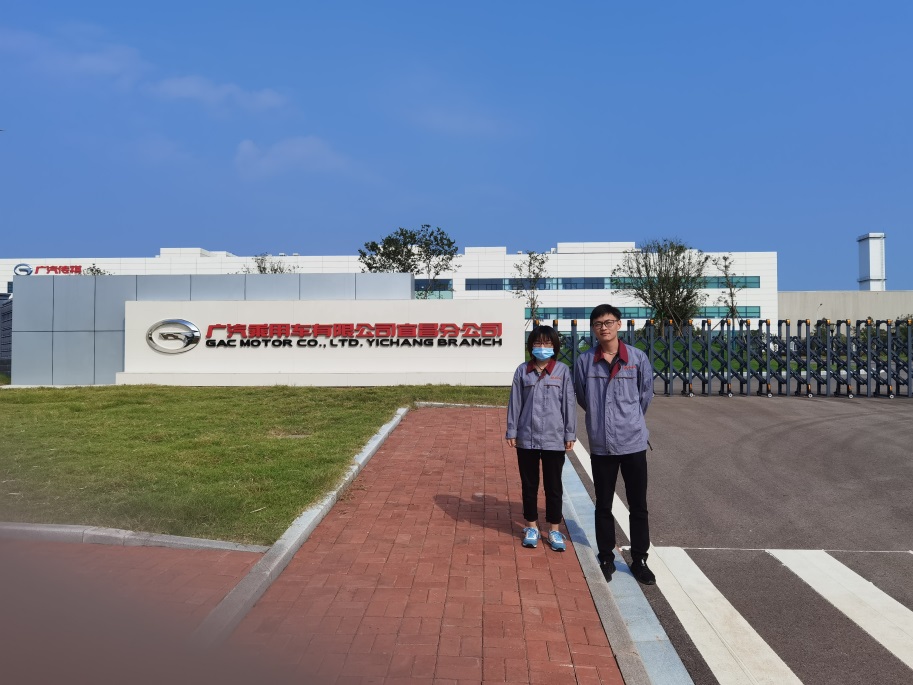 